ИЗВЕЩЕНИЕ О ЗАКУПКЕ на проведение закупки у единственного поставщика (исполнителя, подрядчика) на поставку логгера TS PRO 2ND GENдля нужд ФГУП «Московский эндокринный завод»№ 70/1517 августа 2015 г.Директор								М.Ю. Фонарёв«УТВЕРЖДАЮ»Директор ФГУП «Московскийэндокринный завод»______________ М.Ю. Фонарёв «____» ______________ 2015 г.ДОКУМЕНТАЦИЯ О ЗАКУПКЕ на проведение закупки у единственного поставщика (исполнителя, подрядчика) на поставку логгера TS PRO 2 ND GENдля нужд ФГУП «Московский эндокринный завод»номер закупки: № 70/15г. Москва2015 г.СВЕДЕНИЯ О ПРОВОДИМОЙ ПРОЦЕДУРЕ ЗАКУПКИ
 ПРОЕКТ ДОГОВОРА	ДОГОВОР № г. Москва	«__» _______ 2015 г.Федеральное государственное унитарное предприятие «Московский эндокринный завод» (ФГУП  «Московский эндокринный завод»), именуемое в дальнейшем «Покупатель», в лице директора Фонарёва Михаила Юрьевича, действующего на основании Устава, с одной стороны, и общество с ограниченной ответственностью «ФАВЕА» (ООО «ФАВЕА»)_, именуемое в дальнейшем «Поставщик», в лице генерального директора Клюсова Евгения Викторовича, действующего на основании Устава, с другой стороны, совместно именуемые в дальнейшем «Стороны», а по отдельности «Сторона», по результатам проведения _______________, объявленного Извещением о закупке от   __________№ ____ на основании протокола заседания Закупочной комиссии ФГУП «Московский эндокринный завод» от «___» ______ 2015 года _______, заключили настоящий Договор о нижеследующем:                                                        1. ПРЕДМЕТ ДОГОВОРА.1.1 Поставщик обязуется поставить:(далее по тексту «Товар») согласно условиям настоящего Договора и Приложению № 1 к настоящему Договору, а Покупатель принять и оплатить поставленный Товар в установленном настоящим Договором порядке и размере.1.2. Описание Товара и его технические характеристики определяются в Приложении № 1 к настоящему Договору, которое является его неотъемлемой частью. 1.3. С Товаром Поставщик предоставляет Покупателю следующие документы:товарная накладная;счет-фактура;- инструкция по эксплуатации и техпаспорт на русском языке;- сертификат соответствия подтверждающий, что данная продукция соответствует директивам ЕС.- сертификат о калибровке, выданный организацией, имеющей аккредитацию  на право калибровки в Федеральном Агентстве  по техническому регулированию и метродологии.- иные документы в объеме, предусмотренном действующим законодательством Российской Федерации.Вся документация на Товар предоставляется на русском языке либо должна иметь перевод на русский язык. В товаросопроводительных документах не должно быть противоречивых сведений о весе, наименовании товара, стране происхождения, а также исправлений. В противном случае исправления должны заверяться подписью и печатью фирмы, которая вносит исправления.1.4. Если цена Товара по настоящему Договору указывается в иностранной валюте, то первичные учетные документы должны быть составлены в валюте Российской Федерации с учетом требований законодательства по бухгалтерскому учету.1.5. Поставщик гарантирует, что поставляемый Товар новый (не был в употреблении, не прошел ремонт, в том числе восстановление, замену составных частей, восстановление потребительских свойств), является его собственностью, прошел полную таможенную очистку (оплата таможенных пошлин и т.п.), под арестом не состоит и не обременен обязательствами перед третьими лицами.1.6. В случае нарушения Поставщиком требований п. 1.5. настоящего Договора Покупатель имеет право расторгнуть договор в одностороннем внесудебном порядке и требовать от Поставщика возмещения ущерба.2. КАЧЕСТВО ТОВАРА2.1. Качество поставляемого Товара должно полностью подтверждаться соответствующими сертификатами.Поставщик гарантирует, что Товар, поставляемый по настоящему Договору, сертифицирован в Российской Федерации, в подтверждение чего при передаче Товара предоставляет Покупателю нотариально заверенную копию Сертификата соответствия системы ГОСТ-Р, разрешающего применение Товара на территории России.2.2. Поставщик несет ответственность за качество поставляемого Товара в течение всего гарантийного срока, при условии соблюдения Покупателем условий хранения и эксплуатации, установленных в отношении данного Товара.3. УПАКОВКА И МАРКИРОВКА3.1. Товар должен поставляться в заводской упаковке без повреждений, соответствующей государственным стандартам, техническим условиям, другой нормативно-технической документации в зависимости для данного вида Товара. Упаковка Товара должна обеспечивать сохранность Товара и предохранять его от повреждений при транспортировке всеми видами транспорта.3.2. Поставщик несет ответственность за ненадлежащую упаковку Товара, не обеспечивающую его сохранность при хранении и транспортировке при условии соблюдения  всех требований к перевозке и погрузке Товара, указанных на упаковке.3.3. По требованию Покупателя Поставщик предоставляет ему специальную инструкцию от Производителя по перевозке и складированию Товара.4. ЦЕНА И ПОРЯДОК РАСЧЕТОВ4.1. Цена на Товар устанавливается в Евро.Цена Товара включает стоимость упаковки, маркировки, страховки и доставки Товара до склада Покупателя.4.2. Цена на Товар является фиксированной, не подлежит изменению на протяжении всего срока действия настоящего Договора и устанавливается в следующем размере:4.3. Общая стоимость Товара по настоящему Договору составляет 6454,46 (шесть тысяч четыреста пятьдесят четыре) Евро 46 центов, в том числе НДС 18 % 984,58 (девятьсот восемьдесят четыре) Евро 58 центов.4.4. Покупатель обязан оплатить Товар путем перечисления денежных средств на расчетный счет Поставщика в следующем порядке: - 50% стоимости Товара перечисляется на счет Поставщика в течение 10 (Десяти) календарных дней с момента подписания настоящего Договора;- 50% стоимости Товара перечисляется на счет Поставщика в течение 10 (Десяти) календарных дней после поставки Товара на склад Покупателя.4.5. Цена Товара, Указанная в иностранной валюте, подлежит оплате в рублях по курсу установленному Центральным Банком РФ на день оплаты.4.6. Покупатель считается исполнившим свою обязанность по оплате товара с момента списания денежных средств с корреспондентского счета банка, обслуживающего Покупателя.В случае возникновения спорных ситуаций между Сторонами, связанных с несвоевременным зачислением денежных средств на расчетный счет Поставщика, в качестве доказательства произведенной оплаты Покупатель обязан предоставить Поставщику банковскую выписку о списании денежных средств, заверенную печатью банка. 5. СРОКИ И УСЛОВИЯ ПОСТАВКИ5.1. Товар должен быть доставлен Поставщиком на склад Покупателя в будние дни с 9:00 до 15:00 по адресу: РФ, 109052, г. Москва, ул. Новохохловская, д. 25.5.2. Датой поставки Товара является дата передачи Товара Поставщиком Покупателю, что подтверждается подписанием Сторонами соответствующей товарной накладной (ТОРГ-12).Переход права собственности и рисков случайной гибели/повреждения Товара переходит к Покупателю с момента передачи Товара и подписания Сторонами соответствующей товарной накладной (ТОРГ-12).5.3. Просрочка выполнения Покупателем п. 4.4. настоящего Договора не освобождает Поставщика от выполнения его обязательств по Договору, а соразмерно отодвигает сроки их выполнения.5.4. В случае если Покупатель не может принять Товар в согласованный Сторонами срок, он обязан незамедлительно письменно известить об этом Поставщика.5.5. При передаче Товара Покупателю последний обязан указать в накладной должность, фамилию и инициалы лица, получившего Товар от его имени и расписавшегося в накладной, поставить дату, поставить печать или приложить к накладной оформленную в установленном порядке доверенность на право получения данной партии Товара данным лицом, с заверенным образцом его подписи.5.6. Покупатель обязуется предпринять все надлежащие меры, обеспечивающие принятие  Товара, отгруженного Поставщиком в соответствии с условиями настоящего Договора.6. СДАЧА-ПРИЕМКА ТОВАРА6.1. Стороны договорились, что приемка Товара осуществляется Покупателем в момент получения Товара. Факт произведенной приемки по количеству грузовых мест и качеству грузовой упаковки подтверждается фактом подписания Сторонами соответствующей товарной накладной (ТОРГ-12). 6.2. При обнаружении несоответствия количества, комплектности или качества Товара сопроводительным документам Покупатель вправе не принять товар, о чем делает отметку в товарной накладной.6.3. В случае поставки Товара ненадлежащего качества и/или несоответствия количества, и/или комплектности Товара товаросопроводительным документам Покупатель вправе по своему выбору  потребовать выполнения одного из следующих условий:- Замены некачественного Товара. В этом случае Поставщик обязуется осуществить замену некачественного Товара в течение 7 (семи) календарных дней с даты предъявления такого требования Покупателем. Замена некачественного Товара, а также его транспортировка осуществляется силами и за счет Поставщика.- Допоставки Товара. В этом случае Поставщик обязуется осуществить допоставку недостающего Товара в течение 7 (семи) календарных дней с даты предъявления такого требования Покупателем. Допоставка Товара, а также его транспортировка осуществляется силами и за счет Поставщика.- Возврата уплаченных денежных средств в полном объеме. В этом случае возврат денежных средств Покупателю производится Поставщиком в течение 7 (семи) банковских дней с даты предъявления такого требования Покупателем.7. ГАРАНТИЙНЫЕ ОБЯЗАТЕЛЬСТВА7.1. Гарантийный период составляет 24 месяца с момента подписания Сторонами соответствующей товарной накладной (ТОРГ-12).7.2. В течение гарантийного срока Поставщик обязуется бесплатно (за свой счет) восстановить работоспособность Товара (осуществить гарантийный ремонт) в том случае, если дефекты и неисправности произошли не вследствие нарушения Покупателем правил пользования товаром или его хранения, действия третьих лиц, либо обстоятельств непреодолимой силы.7.3 Срок устранения дефектов с момента получения извещения об обнаружении дефектов должен составлять не более 7 (семи) рабочих дней со дня получения уведомления о наличии дефектов от Покупателя.7.4. Покупатель берет на себя обязательство строго соблюдать инструкции по эксплуатации, допускать к обслуживанию и эксплуатации Товара только имеющий соответствующую квалификацию персонал. 7.5. В случае отказа Поставщика от выполнения работ по гарантийным обязательствам,  а также в случаях, если Поставщик не производит в согласованные сроки устранение дефектов или иных недостатков Товара, либо не прибудет представитель Поставщика для составления акта, фиксирующего выявленные дефекты, либо иные недостатки Товара, либо Поставщик будет каким-либо образом препятствовать согласованию порядка и/или сроков устранения вышеуказанных дефектов или недостатков, либо в иных случаях, предусмотренных действующим законодательством РФ, Покупатель вправе самостоятельно или с привлечением третьих лиц устранить выявленные недостатки с возложением расходов по их устранению на Поставщика.7.6. Гарантия Поставщика не распространяется на:-    повреждения, возникшие в результате нарушения условий эксплуатации;требуемый ремонт и техническое обслуживание, как результат неправильной эксплуатации, небрежности, переделок, порчи, разъединения, неправильного технического обслуживания или ремонта, несчастного случая и использования дополнительных деталей (материалов) без согласования с Поставщиком;- требуемый ремонт и техническое обслуживание в результате неправильного или недостаточного, в соответствии с Инструкцией по эксплуатации, обслуживания.8. ОТВЕТСТВЕННОСТЬ СТОРОН8.1. За неисполнение или ненадлежащее исполнение своих обязательств по настоящему Договору Стороны несут ответственность в соответствии с законодательством Российской Федерации.8.2. В случае просрочки поставки Товара, недопоставки, поставки некомплектного Товара или Товара ненадлежащего качества Покупатель вправе потребовать от Поставщика уплаты пени в размере 0,1% от стоимости не поставленного, недопоставленного, некомплектного или некачественного Товара за каждый день просрочки.Все расходы по возврату Товара ненадлежащего качества и поставке качественного несет Поставщик.8.3. В случае просрочки оплаты поставленного Товара Поставщик вправе потребовать от Покупателя уплаты пени в размере 0,1% от сумм, просроченных оплатой за каждый день просрочки.8.4. Указанные в настоящем разделе штрафные санкции считаются начисленными с момента полного или частичного письменного признания Стороной соответствующего требования (претензии), предъявленной контрагентом. В случае непризнания Стороной требования (претензии) в добровольном порядке и взыскания контрагентом штрафных санкций в судебном порядке таковые считаются начисленными с момента вступления в силу судебного решения.8.5. Сторона, не исполнившая или ненадлежащим образом исполнившая обязательства по настоящему Договору, обязана возместить другой стороне причиненный таким неисполнением реальный ущерб. Реальный ущерб, возмещается сверх штрафов (пени), предусмотренных настоящим Договором.8.6. Уплата штрафных санкций не освобождает Сторону от выполнения ею предусмотренных настоящим Договором обязательств.8.7. В случае просрочки поставки товара более чем на календарный месяц, Покупатель вправе отказаться от исполнения Договора в одностороннем внесудебном порядке и требовать возврата авансовых платежей.8.8. Возврат денежных средств Покупателю производится Поставщиком в течение 7 (семи) банковских дней с даты предъявления такого требования Покупателем.9. ФОРС-МАЖОР9.1. Стороны освобождаются от ответственности за неисполнение или ненадлежащее исполнение обязательств по настоящему Договору в случае, если такое неисполнение произошло вследствие обстоятельств непреодолимой силы (форс-мажор), т.е. чрезвычайных и непредотвратимых при данных условиях обстоятельств. В этом случае установленные сроки выполнения обязательств, указанных в настоящем Договоре, переносятся на срок, в течение которого действуют форс-мажорные обстоятельства.9.2. Сторона, для которой создалась невозможность исполнения обязательств по Договору, обязана известить в письменной форме другую Сторону в течение 10 (десяти) календарных дней о наступлении или прекращении вышеуказанных обстоятельств.9.3. Факт возникновения обстоятельств, указанных в п. 9.1. настоящего Договора, и срок их действия должен быть подтвержден актами соответствующих Торговых палат, где возникли такие обстоятельства, либо компетентного государственного органа.9.4. Если указанные в п. 9.1. обстоятельства продолжают действовать более 20 (двадцати) календарных дней, любая из Сторон может предложить другой Стороне внести соответствующие изменения в настоящий Договор либо его расторгнуть. В случае такого расторжения Договора ни одна из Сторон не вправе требовать от другой Стороны возмещения связанных с этим убытков и неполученной выгоды, за исключением возврата авансового платежа.10. РАЗРЕШЕНИЕ СПОРОВ10.1. Все споры или разногласия, возникающие между Сторонами по настоящему Договору или в связи с ним, в том числе по его недействительности, разрешаются путем переговоров. В случае невозможности разрешения споров и разногласий путем переговоров они подлежат рассмотрению в Арбитражном суде г. Москвы.10.2. Сторонами устанавливается обязательный до арбитражный (претензионный) порядок урегулирования споров в отношении нарушения порядка и сроков оплаты, количества/качества поставляемого Товара. Претензия направляется заявителем посредством почтовой связи (в т.ч. экспресс-почтой) или вручается контрагенту под роспись.10.3. Ответ на претензию должен быть сообщен заявителю в течение 20 (двадцати) календарных дней со дня получения претензии.11. ЗАКЛЮЧИТЕЛЬНЫЕ ПОЛОЖЕНИЯ11.1. Настоящий Договор и все приложения и дополнения к нему, а также иная информация, полученная Сторонами при исполнении настоящего Договора, рассматриваются как конфиденциальные документы (сведения) и не подлежат раскрытию третьим лицам в течение всего срока действия настоящего Договора, без предварительного письменного согласия на это другой Стороны.11.2. Настоящий Договор вступает в силу со дня его подписания Сторонами и действует до «31» декабря 2015 г. Истечение срока действия настоящего Договора не освобождает Стороны от исполнения обязательств, возникших у них за время его действия.11.3. В случае изменения наименования, адреса, платежных и/или иных реквизитов Сторона, у которой изменились наименование, адрес и/или платежные и/иные реквизиты обязана в срок не позднее 5 (пяти) рабочих дней с момента наступления таких изменений уведомить об этом другую Сторону, но не позднее даты осуществления очередного платежа. При этом, уведомление должно содержать указание на дату наступления таких изменений, и подписано уполномоченным представителем Стороны. Порядок уведомления, установленный в настоящем пункте, не требует подписания Сторонами Дополнительного соглашения к настоящему Договору.11.4. Документы по настоящему Договору, полученные одной Стороной от другой посредством факсимильной связи, имеют полную юридическую силу, что не освобождает Стороны от передачи в дальнейшем в кратчайшие сроки оригиналов таких документов. Риск искажения информации при ее передаче посредством факсимильной связи несет Сторона, передающая такую информацию.11.5. В части, не урегулированной настоящим Договором, отношения Сторон регламентируются законодательством Российской Федерации.11.6. Все претензии, уведомления и сообщения, предусмотренные настоящим Договором, составляются в письменном виде с приложением заверенных направляющей Стороной копий обосновывающих документов и направляются по приводимым ниже адресам либо по иным адресам, которые Стороны могут указать в письменном виде, либо (а) по почте (заказной с уведомлением); (б) с нарочным или с доставкой срочной курьерской службой. Все уведомления и сообщения, направленные по почте, с нарочным или срочной курьерской службой, если они получены в течение обычных рабочих часов в рабочий день, вступают в силу с даты их получения или, соответственно, вручения.11.7. Настоящий Договор составлен в двух экземплярах, по одному для каждой из Сторон, оба экземпляра имеют равную юридическую силу.11.8. Все Приложения и дополнения к настоящему Договору являются его неотъемлемой частью.12. АДРЕСА И ПЛАТЕЖНЫЕ РЕКВИЗИТЫ СТОРОН                                                                                                                                Приложение № 1                                                                                                                                к Договору №                                                                                                                                 от    «  » _______ 2015 г.ТЕХНИЧЕСКОЕ ЗАДАНИЕна поставку логгеров TS PRO X 2ND GEN (FCA (Чехия)) для нужд ФГУП «Московский эндокринный завод».Требования к упаковке товара.1. Товар должен быть поставлен в заводской упаковке, защищающей от повреждений при транспортировке.2. Упаковка должна быть без повреждений.ПОДПИСИ СТОРОН:От имени Поставщика:						От имени Покупателя:Генеральный директор                                                         Директор_______________ Е.В. Клюсов					_____________ М.Ю. Фонарёв	М.П.                        							М.П.                                                                                                                                Приложение № 2                                                                                                                                к Договору №                                                                                                                                от    «  » _______ 2015 г.АНТИКОРРУПЦИОННАЯ ОГОВОРКАСтатья 11.1. Настоящим каждая Сторона гарантирует, что при заключении настоящего Договора и исполнении своих обязательств по нему, Стороны:1.1.1. соблюдают требования Федерального закона от 25.12.2008 N 273-ФЗ "О противодействии коррупции", а также иные нормы действующего законодательства Российской Федерации в сфере противодействия коррупции, 1.1.2. не выплачивают, не предлагают выплатить и не разрешают выплату каких-либо денежных средств или ценностей, прямо или косвенно, любым лицам, для оказания влияния на действия или решения этих лиц с целью получить какие-либо неправомерные преимущества или иные неправомерные цели;1.1.3. не осуществляют действия, квалифицируемые применимым для целей настоящего Договора законодательством, как дача / получение взятки, коммерческий подкуп, а также действия, нарушающие требования применимого законодательства и международных актов о противодействии легализации (отмыванию) доходов, полученных преступным путем;1.1.4. запрещают своим работникам выплачивать, предлагать выплатить (передать) какие-либо денежные средства или ценности, прямо или косвенно, любым лицам, для оказания влияния на действия или решения этих лиц с целью получить какие-либо неправомерные преимущества или иные неправомерные цели;1.1.5. запрещают своим работникам принимать или предлагать любым лицам выплатить(передать) работникам какие-либо денежные средства или ценности, прямо или косвенно, для оказания влияния на действия или решения этих работников с целью получить какие-либо неправомерные преимущества или иные неправомерные цели;1.1.6. принимают разумные меры для предотвращения совершения действий, квалифицируемых действующим законодательством как " коррупционные" со стороны их аффилированных лиц или соисполнителей, субподрядчиков, консультантов, агентов, юристов, иных представителей и прочих посредников, действующих от имени Стороны (далее - Посредники).1.2. Под "разумными мерами" для предотвращения совершения коррупционных действий со стороны их аффилированных лиц или посредников, помимо прочего,  Стороны понимают:1.2.1. проведение инструктажа аффилированных лиц или посредников о неприемлимости коррупционных действий и нетерпимости в отношении участия в каком-либо коррупционном действии;1.2.2. включение в договоры с аффилированными лицами или посредниками антикоррупционной оговорки;1.2.3. неиспользование аффилированных лиц или посредников в качестве канала аффилированных лиц или любых посредников для совершения коррупционных действий;1.2.4. привлечение к работе любых посредников только в пределах, обусловленных производственной необходимостью в ходе обычной хозяйственной деятельности Стороны;1.2.5. осуществление выплат аффилированным лицам или посредникам в размере, не превышающем размер соответствующего вознаграждения за оказанные ими законные услуги.Статья 22.1. В случае возникновения у Стороны подозрений, что произошло или может произойти нарушение каких-либо положений Статьи 1, соответствующая Сторона обязуется:2.1.1. уведомить другую Сторону в письменной форме в течение двух суток с момента, когда ей стало известно о нарушении (возникли подозрения о нарушении). После письменного уведомления, соответствующая Сторона имеет право приостановить исполнение обязательств по настоящему Договору до получения подтверждения, что нарушения не произошло или не произойдет.Это подтверждение должно быть направлено в течение десяти рабочих дней с даты направления письменного уведомления;2.1.2. обеспечить конфиденциальность указанной информации вплоть до полного выяснения обстоятельств Сторонами;2.1.3. провести по требованию и с участием другой Стороны аудит документов бухгалтерского учета и финансовой отчетности Стороны, предположительно допустившей нарушение, относящихся к исполнению настоящего Договора, а также иных документов, которые согласно имеющимся сведениям могли повлиять на исполнение настоящего Договора, 2.1.4. оказать полное содействие при сборе доказательств при проведении аудита.2.2. В письменном уведомлении Сторона обязана сослаться на факты или предоставить материалы, достоверно подтверждающие или дающие основание предполагать, что произошло или может произойти нарушение каких-либо положений настоящей Статьи контрагентом, его аффилированными лицами, работниками или посредниками выражающееся в действиях, квалифицируемых применимым законодательством, как дача или получение взятки, коммерческий подкуп, а также действиях, нарушающих требования применимого законодательства и международных актов о противодействии легализации доходов, полученных преступным путем.Статья 33.1. В случае нарушения одной Стороной обязательств воздерживаться от запрещенных в Статье 1 настоящего Договора действий и/или неполучения другой Стороной в установленный законодательством срок подтверждения, что нарушения не произошло или не произойдет, другая Сторона имеет право расторгнуть договор в одностороннем внесудебном порядке полностью или в части, направив письменное уведомление о расторжении. Сторона, по чьей инициативе был расторгнут настоящий Договор в соответствии с положениями настоящей статьи, вправе требовать возмещения реального ущерба, возникшего в результате такого расторжения.ПОДПИСИ СТОРОН:От имени Поставщика:						От имени Покупателя:Генеральный директор                                                         Директор_______________	Е.В. Клюсов					_____________ М.Ю. Фонарёв	М.П.                        							М.П.ТЕХНИЧЕСКОЕ ЗАДАНИЕна поставку логгеров TS PRO X 2ND GEN (FCA (Чехия)) для нужд ФГУП «Московский эндокринный завод»Требования к упаковке товара.1. Товар должен быть поставлен в заводской упаковке, защищающей от повреждений при транспортировке.2. Упаковка должна быть без повреждений.№пунктаСодержаниепунктаИнформация1.Способ закупкиЗакупка у единственного поставщика (исполнителя, подрядчика)2.Наименование заказчика, контактная информацияНаименование: ФГУП «Московский эндокринный завод»Место нахождения109052, г. Москва, ул. Новохохловская, д. 25Почтовый адрес109052, г. Москва, ул. Новохохловская, д. 25Телефон: +7 (495) 234-61-92 доб. 277Факс: +7 (495) 911-42-10Электронная почта: s_v_cherkasova@endopharm.ruКонтактное лицо: Черкасова Светлана Владимировна3.Предмет договора с указанием количества поставляемого товара, объема выполняемых работ, оказываемых услугПоставка логгера TS PRO 2ND GEN для нужд ФГУП «Московский эндокринный завод».Производитель: FCA (Чехия).Количество поставляемого товара – 3 шт. в соответствии с частью III «ТЕХНИЧЕСКОЕ ЗАДАНИЕ».3.Код ОКДПD33131663.Код ОКВЭДDL33.20.54.Место и дата рассмотрения предложений (заявок) участников закупки и подведения итогов закупкиРассмотрение заявок на участие в закупке не проводится.Итоги закупки не подводятся. 5.Источник финансированияСобственные средства6.Место поставки товара, выполнения работ, оказания услугРФ, 109052, г. Москва, ул. Новохохловская, д. 257.Сведения о начальной  (максимальной) цене договора (цена лота) Начальная (максимальная) цена договора составляет: 6 454, 46 (Шесть тысяч четыреста пятьдесят четыре) Евро 46 евроцентов, в т.ч. НДС 18 %.Цена Товара включает стоимость упаковки, маркировки, страховки и доставки Товара до склада Покупателя.8.Основания закупки у единственного поставщика (исполнителя, подрядчика)Пп. 29 п. 14.3 Положения о закупке товаров, работ, услуг для нужд ФГУП «Московский эндокринный завод» (Процедура закупки, проведенная ранее иным способом, признана несостоявшейся и договор по ее результатам не заключен.) 9.Срок, место и порядок предоставления документации о закупке, размер, порядок и сроки внесения платы, взимаемой за предоставление документации, если такая плата установлена, за исключением случаев предоставления документации в форме электронного документаДокументация о закупке предоставляется единственному поставщику (исполнителю, подрядчику). Документацию можно получить по месту нахождения Заказчика. Заявление на предоставление документации о закупке направляется участником закупки в письменной  форме. Документация о закупке предоставляется участнику закупки в форме электронного документа или в письменной форме.Плата за предоставление документации не взимается.10.Сведения о праве заказчика отказаться от проведения процедуры закупкиЗаказчик вправе отказаться от проведения закупки у единственного поставщика (исполнителя, подрядчика) в любое время до заключения договора. Извещение об отказе от проведения закупки размещается заказчиком на официальном сайте не позднее чем в течение трех дней со дня принятия решения об отказе от проведения закупки. 11.Сведения о предоставлении преференций товарам российского происхождения или субъектам малого и среднего предпринимательстваНе установлены№пунктаСодержание пунктаИнформацияСпособ закупкиЗакупка у единственного поставщика (исполнителя, подрядчика)Предмет договора с указанием количества поставляемого товара, объема выполняемых работ, оказываемых услугПоставка логгера TS PRO 2 ND GEN для нужд ФГУП «Московский эндокринный завод».Производитель: FCA (Чехия).Количество поставляемого товара – 3 шт. в соответствии с частью III «ТЕХНИЧЕСКОЕ ЗАДАНИЕ».Установленные заказчиком требования к качеству, техническим характеристикам товара, работы, услуги, к их безопасности, к функциональным характеристикам (потребительским свойствам) товара, к размерам, упаковке, отгрузке товара, к результатам работы и иные требования, связанные с определением соответствия поставляемого товара, выполняемой работы, оказываемой услуги потребностям заказчикаТребования к качеству, техническим характеристикам товара, работы, услуги, к их безопасности, к функциональным характеристикам (потребительским свойствам) товара, к размерам, упаковке, отгрузке товара, к результатам работы и иные требования, связанные с определением соответствия поставляемого товара, выполняемой работы, оказываемой услуги потребностям заказчика установлены в части III «ТЕХНИЧЕСКОЕ ЗАДАНИЕ»Требования к содержанию, форме, оформлению и составу заявки на участие в закупкеЗаявки на участие в закупке участником закупки не подаются.Требования к описанию участниками закупки поставляемого товара, его функциональных характеристик (потребительских свойств), его количественных и качественных характеристик, требования к описанию выполняемой работы, оказываемой услуги, их количественных и качественных характеристикНе установленыМесто поставки товара, выполнения работ, оказания услугРФ, 109052, г. Москва, ул. Новохохловская, д. 25.Условия и сроки (периоды) поставки товара, выполнения работ, оказания услуг7 календарных дней с момента оплаты авансового платежа.Датой поставки Товара является дата передачи Товара Поставщиком Покупателю, что подтверждается подписанием Сторонами соответствующей товарной накладной (ТОРГ-12).Переход права собственности и рисков случайной гибели/повреждения Товара переходит к Покупателю с момента передачи Товара и подписания Сторонами соответствующей товарной накладной (ТОРГ-12).Сведения о начальной  (максимальной) цене договора (цена лота) Начальная (максимальная) цена договора составляет: 6 454, 46 (Шесть тысяч четыреста пятьдесят четыре) Евро 46 евроцентов, в т.ч. НДС 18 %.Порядок формирования цены договораЦена Товара включает стоимость упаковки, маркировки, страховки и доставки Товара до склада Покупателя.Форма, сроки и порядок оплаты товара, работы, услугиПокупатель обязан оплатить Товар путем перечисления денежных средств на расчетный счет Поставщика в следующем порядке: - 50% стоимости Товара перечисляется на счет Поставщика в течение 10 (Десяти) календарных дней с момента подписания Договора;- 50% стоимости Товара перечисляется на счет Поставщика в течение 10 (Десяти) календарных дней после поставки Товара на склад Покупателя.Цена Товара, Указанная в иностранной валюте, подлежит оплате в рублях по курсу установленному Центральным Банком РФ на день оплаты.Покупатель считается исполнившим свою обязанность по оплате товара с момента списания денежных средств с корреспондентского счета банка, обслуживающего Покупателя.Порядок, место, дата начала и дата окончания срока подачи заявок на участие в закупкеЗаявки на участие в закупке участником закупки не подаются.Требования к участникам закупкиСоответствие участника закупки требованиям, установленным в соответствии с законодательством Российской Федерации к лицам, осуществляющим поставки товаров, выполнение работ, оказание услуг, являющимися предметом закупки.Перечень документов, представляемых участниками закупки для подтверждения их соответствия установленным в пункте 11 настоящей документации о закупке требованиямНе установленФормы, порядок, дата начала и дата окончания срока предоставления участникам закупки разъяснений положений документации о закупкеРазъяснение положений документации о закупке предоставляется участнику закупки, если запрос о разъяснении положений документации о закупке поступил к заказчику в течение пяти дней со дня размещения на официальном сайте извещения о проведении закупки и документации о закупкеМесто и дата рассмотрения предложений участников закупки и подведения итогов закупкиРассмотрение заявок на участие в закупке не проводится. Итоги закупки не подводятся. Условия допуска к участию в закупкеНе установлены.Критерием оценки и сопоставления заявок на участие в закупкеНе установлены.Порядок оценки и сопоставления заявок на участие в закупкеНе установленСведения о возможности проведения переторжки (регулирование цены) и порядок ее проведения Не установленыРазмер обеспечения заявки на участие в закупкеНе установленОбеспечение исполнения договораНе требуетсяРазмер обеспечения исполнения договораНе требуетсяВид обеспечения исполнения договораНе установленСведения о праве заказчика отказаться от проведения процедуры закупкиЗаказчик вправе отказаться от проведения закупки у единственного поставщика (исполнителя, подрядчика) в любое время до заключения договора. Извещение об отказе от проведения закупки размещается заказчиком на официальном сайте не позднее чем в течение трех дней со дня принятия решения об отказе от проведения закупки. Сведения о предоставлении преференций товарам российского происхождения или субъектам малого и среднего предпринимательстваНе установленыОснования закупки у единственного поставщика (исполнителя, подрядчика)Пп. 29 п. 14.3 Положения о закупке товаров, работ, услуг для нужд ФГУП «Московский эндокринный завод» (Процедура закупки, проведенная ранее иным способом, признана несостоявшейся и договор по ее результатам не заключен.) Сведения о поставщике (исполнителе, подрядчике)Общество с ограниченной ответственностью «ФАВЕА»127322, г. Москва, ул. Яблочкова, д. 21, корп. 3, 6-й этаж, офис 2дИНН 7715988166 КПП 771501001ОГРН 1147746009135ОКПО 26926539№ п.п.Наименование товараНаименование производителяЕд.изм.Кол-воСрок поставки1.Логгер TS PRO X 2ND GENFCA (Чехия)Шт.37 календарных дней с момента оплаты авансового платежа.Наименование ТовараЕд.изм.Кол-воЦена за ед. изм., без НДС, ЕвроСумма НДС -18%, ЕвроСумма с НДС -18%, ЕвроЛоггер TS PRO X 2ND GENшт.31823,29984,586454,46ПОСТАВЩИК:ПОКУПАТЕЛЬ:Общество с ограниченной    ответственностью «ФАВЕА»Федеральное государственное унитарное предприятие«Московский эндокринный завод»Юридический и почтовый адрес: 127322, г. Москва, ул. Яблочкова, д. 21, корп. 3, 6-й этаж, офис 2дИНН 7715988166 КПП 771501001   ОГРН 1147746009135Р/с 40702810838040035835кор./счет 30101810400000000225БИК 044525225Юридический и почтовый адрес:109052, г. Москва, ул. Новохохловская, д. 25, ИНН 7722059711КПП 772201001ОГРН 1027700524840 ОКОНХ 90310ОКПО 40393587Р/счет 40502810400000100006в ООО «АРЕСБАНК» г.Москвак/с 30101810200000000551БИК 044583551Генеральный директор______________________ Е.В. КлюсовДиректор ___________________ М.Ю. Фонарёв№Список/ ТипГруппа / ОписаниеАртикулКол-во1TS PRO X 2ND GEN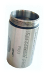 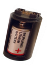 Диапазон рабочих температур: от -80 °C до +150 °C, включая батарею Диапазон рабочего давления: от 0 мБар до 10 Бар абс.Материал корпуса: ANSI 316lДиаметр: 25 мм.Длина: 44 мм.Вес: 48 грамм.Объем памяти 60,000 точек измерения.3№Список/ ТипГруппа / ОписаниеКол-во1TS PRO X 2ND GENДиапазон рабочих температур: от -80 °C до +150 °C, включая батарею Диапазон рабочего давления: от 0 мБар до 10 Бар абс.Материал корпуса: ANSI 316lДиаметр: 25 мм.Длина: 44 мм.Вес: 48 грамм.Объем памяти 60,000 точек измерения.3